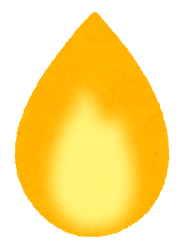  学生の方は、学校名・学年を記入してください。※ご提供頂いた個人情報は参加申込み手続き、連絡、講座案内にのみ使用し、他の目的には一切使用いたしません。ふ り が な生 年 月 日受講回数参加者氏名男・女昭・平　　  　年　  　　月　　 　日　　　 　才回目学校名・学年学校　　　　　　　年学校　　　　　　　年学校　　　　　　　年ふ り が な生 年 月 日受講回数参加者氏名男・女昭・平 　 　　年　　  　月　 　 　日　　　　才回目学校名・学年学校　　　　　　　年学校　　　　　　　年学校　　　　　　　年ふ り が な生 年 月 日受講回数参加者氏名男・女昭・平　  　　年　  　　月　 　　日　　 　　才回目学校名・学年学校　　　　　　　年学校　　　　　　　年学校　　　　　　　年住　　　所〒〒〒電話番号ＴＥＬ(自宅・携帯)緊急連絡先緊急連絡先中学生・高校生のみでご参加の場合は、保護者のご承諾をお願いします。中学生・高校生のみでご参加の場合は、保護者のご承諾をお願いします。中学生・高校生のみでご参加の場合は、保護者のご承諾をお願いします。中学生・高校生のみでご参加の場合は、保護者のご承諾をお願いします。公開セミナー２０１８に参加することを承諾いたします。
　　　　　　　　　　　　　　　　　　　　　　　　　　　　　　　　　　　　　　　保護者氏名　　　　　　　　　　　　　　　　　　　　   　　　　　　　　　　　　　　印　公開セミナー２０１８に参加することを承諾いたします。
　　　　　　　　　　　　　　　　　　　　　　　　　　　　　　　　　　　　　　　保護者氏名　　　　　　　　　　　　　　　　　　　　   　　　　　　　　　　　　　　印　公開セミナー２０１８に参加することを承諾いたします。
　　　　　　　　　　　　　　　　　　　　　　　　　　　　　　　　　　　　　　　保護者氏名　　　　　　　　　　　　　　　　　　　　   　　　　　　　　　　　　　　印　公開セミナー２０１８に参加することを承諾いたします。
　　　　　　　　　　　　　　　　　　　　　　　　　　　　　　　　　　　　　　　保護者氏名　　　　　　　　　　　　　　　　　　　　   　　　　　　　　　　　　　　印　何か知っておいてほしいこと・不安などございましたらご記入下さい。　※アレルギーなど何か知っておいてほしいこと・不安などございましたらご記入下さい。　※アレルギーなど何か知っておいてほしいこと・不安などございましたらご記入下さい。　※アレルギーなど何か知っておいてほしいこと・不安などございましたらご記入下さい。　※アレルギーなど